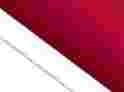 Credencial Agroalimentaria de JaliscoGuadalajara, Jalisco, México/ Junio 2015JOSE MANUEL GOMEZ GARCIA  Director de Desarrollo RuralSecretaría  deDesarrollo RuralGOBIERNO DEL ESTADO  DE JALISCO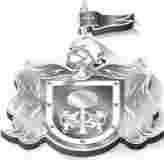 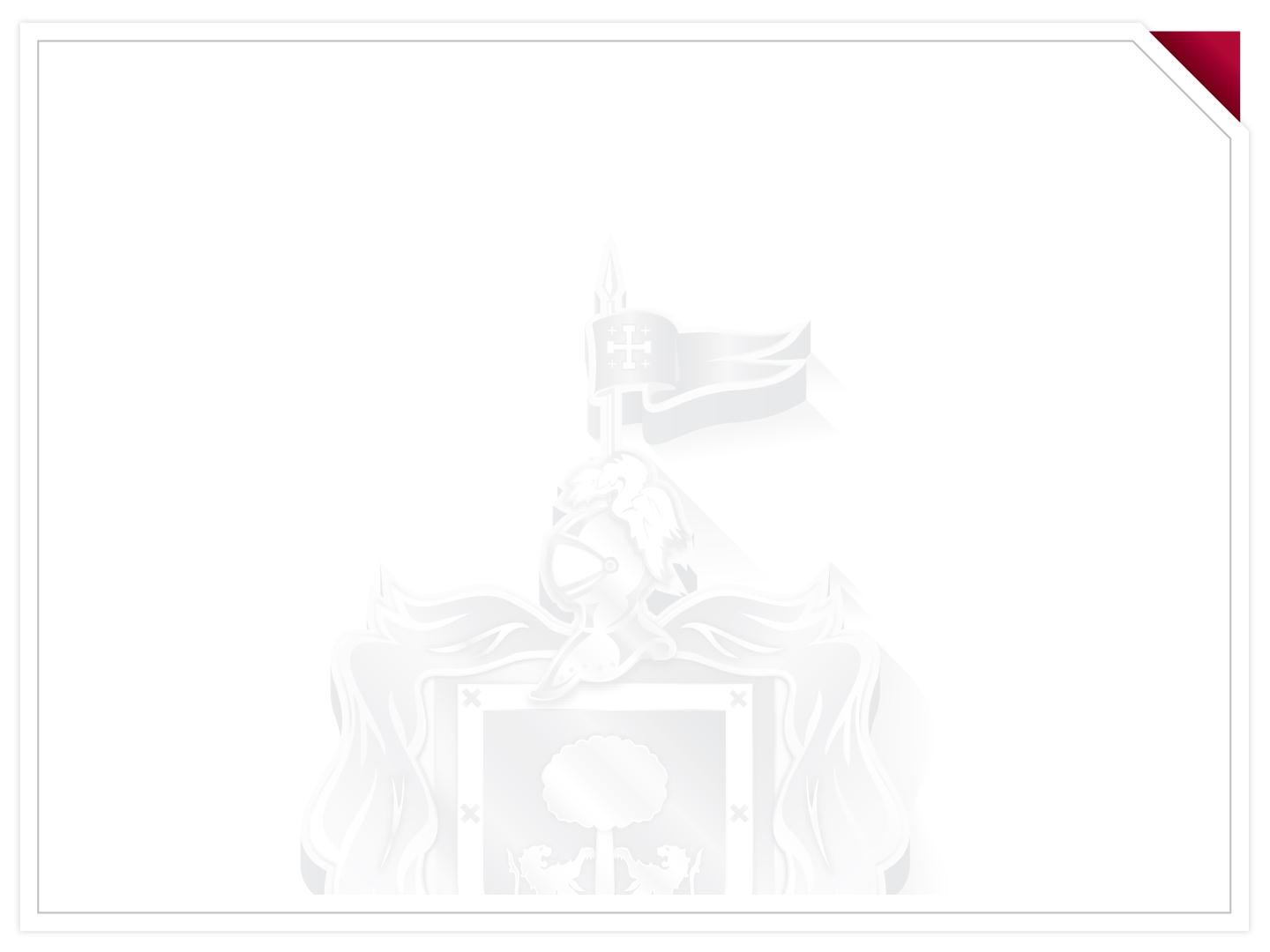 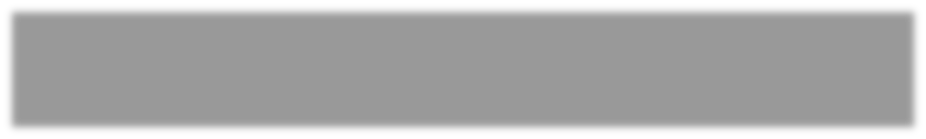 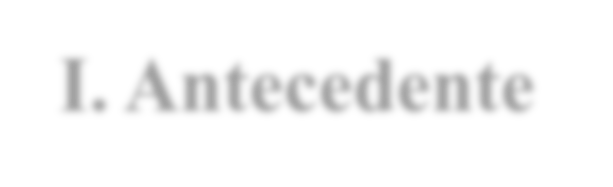 I. AntecedenteEl  Marco Regulatorio de la Ley de Fomento Pecuario del Estado de Jalisco, la Ley Estatal de Acuaculturay Pesca del Estado de Jalisco y sus Municipios y las Reglas de Operación de los programas enconcurrencia con la SAGARPA; establecen que es necesario se tenga  identificación y registro sobre losproductores pecuarios, agrícolas y acuícolas; dando  seguimiento sobre los programas y apoyos  que seles ofrecen y los que finalmente acceden a ellos; además de existir un  rezago tecnológico en losprocesos para la prestación de los servicios  y la realización de trámites.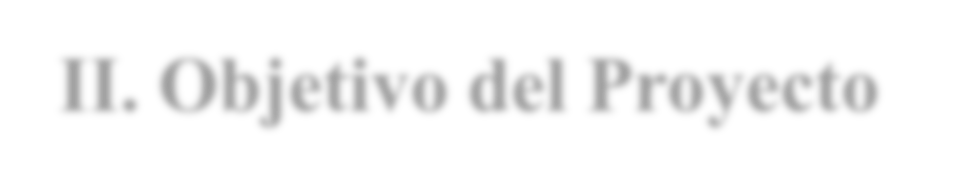 II. Objetivo del ProyectoFacilitar el acceso a los programas y apoyos, a través de la expedición de una credencial agroalimentaria con chip, que registre y nos proporcione información estadística; simplificando la regulación de los trámites y facilitando el diseño de programas mejor orientados a lo que demandan los productores y el campo de Jalisco.III. Descripción del Proyecto (1)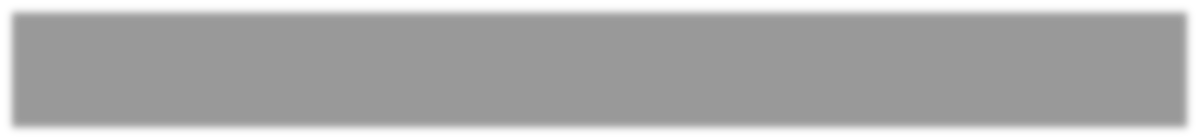 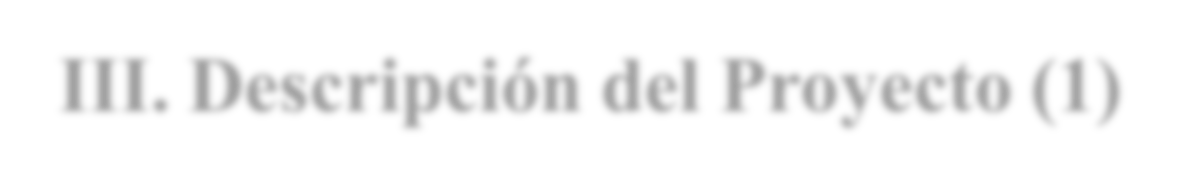 Habilitar  oficinas de enlace Muncipales rurales en convenio con 60 municipios mediante convenios (PrimeraEtapa),  para el registro  de  productores pecuarios, agricultores y acuicultores y las unidades de produccióncorrespondientes; así como los introductores de ganado al rastro municipal•	Información Geoespacial Referenciada   del Domicilio del Productor, Predios Unidades de Producción y Variables Estratégicas de Planeación y Política Pública Agroalimentaria (Capacidad y Rendimiento Real,   Equipamiento, Sanidad e Inocuidad, Extensionismo e Innovación de Tecnología y Desarrollo Social (FPU)•   Expedición de la  Credencial “ Inte lige nte “  Agroalimentaria de JaliscoIII. Descripción del Proyecto (2)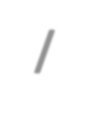 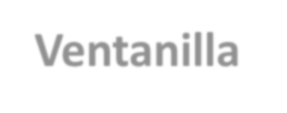 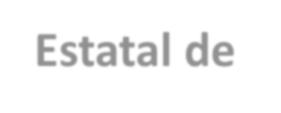 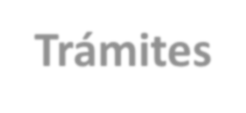 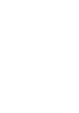 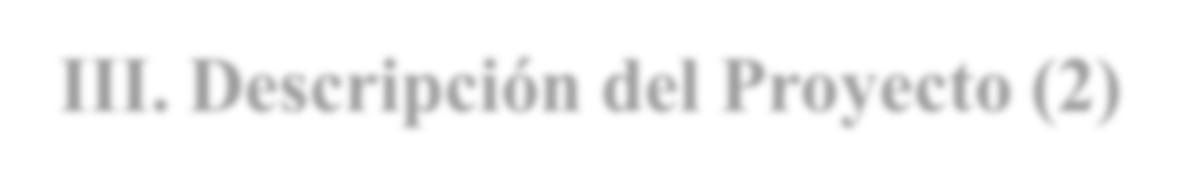 •   Servicios en Línea Portal SEDER  http://seder.jalisco.gob.mx” /Ventanilla Estatal deTrámites•   Pre Evaluación en el  acceso a Programas y Apoyos sin documentación; programasorientados a cada productor o predio.•   Solicitud de  Renovación de Credencial y envío a domicilio en línea•	Solicitud  de  Actualización  de  datos  de  Registro  en  línea  Registro  Productor, Unidades de Producción y Variables Estratégicas de Planeación y Política Pública Agroalimentaria•   Seguimiento a los Trámites y Servicios Solicitados (Estatus del Trámite, Resolución,Aclaraciones, etc)•	Monitoreo y gestión a las operaciones de compra venta  de ganado, productos agrícolas y acuícolasIV. Impacto Social (1/2)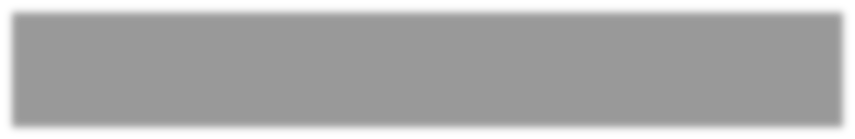 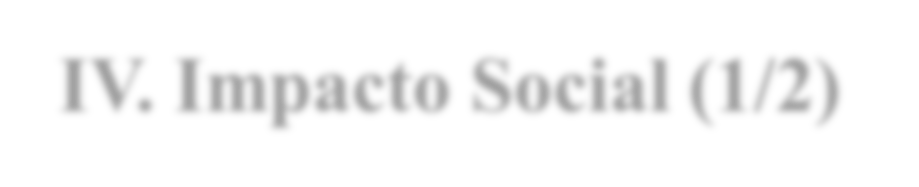 6 grandes beneficios al ciudadano que trae consigo este proyecto:1.	Brindarle una  herramienta que le simplifique el proceso de acceso a programas y apoyos para nuevos productores o emprendedores que requieran de equipamiento, insumos o capacitación; con la viabilidad de  recibir apoyos en sitio sin necesidad de una conexión a internet a través de dispositivos móviles.2.   Darle  certeza y reconocimiento  a los productores que están debidamente registrados para acceder aprogramas de exportación  para comercializar sus productos sobre normas internacionales.3.   Reducción en el tiempo de entrega de la  credencial nueva hasta en un 70%  y en el  refrendo hasta en un90%  del tiempo actual.IV. Impacto Social (2/2)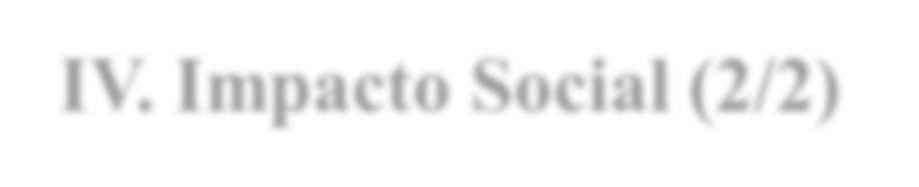 6 grandes beneficios al ciudadano que trae consigo este proyecto:4.	Tala regulatoria que simplifique los trámites;  documentación que previamente ya fue entregada y aún continúa vigente; no se le volverá a solicitar.5.   Prestar un  servicio y atención de calidad  con la tecnología que le permita solicitar las  renovaciones desu credencial  desde cualquier conexión a internet, realizando su pago en línea y con opción de envío adomicilio x cobrar.  Además de contar con  60 oficinas en el interior del estado  para la atención de losproductores agropecuarios de los 125 municipios del estado de Jalisco.6.	Brindarle un instrumento a las  asociaciones ganaderas, agrícolas, acuícolas, rastros TIFF y municipales, una herramienta para llevar el  control y seguimiento de los productores para darles un servicio más eficiente y oportuno.V. IMPLEMENTACIÓN DEL SISTEMAFase I:Diseño del SistemaOctubreFase 2:Desarrollo del Sistema“MódulosCredencialización”Fase 4:Implementación/ Adecuación deEspacios Físicos Mayo 2015Fase 3: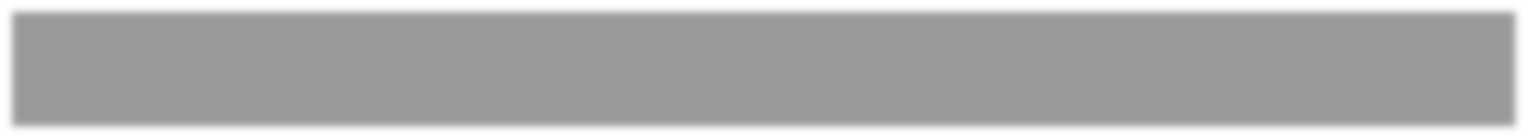 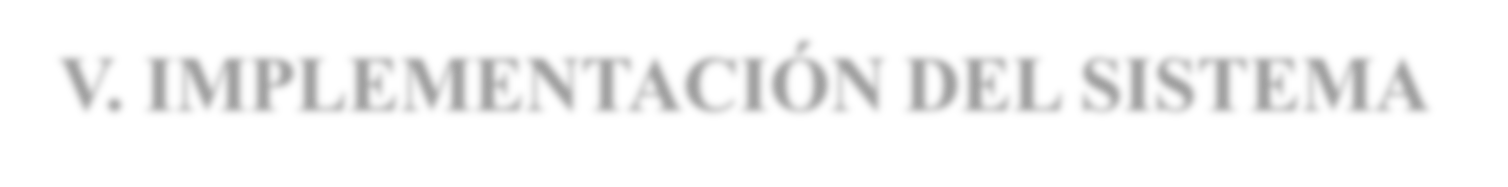 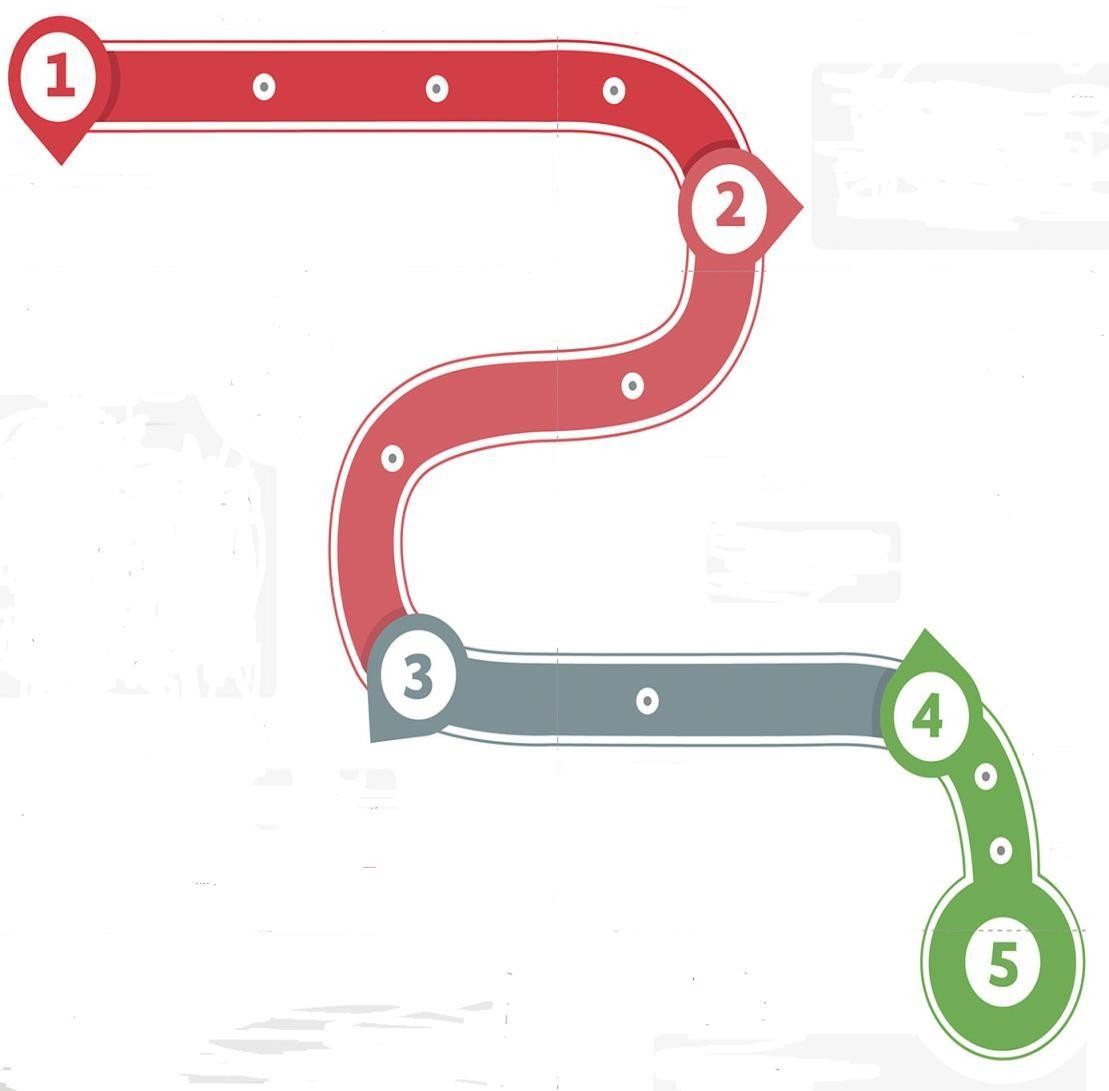 Pruebas Ajustes “ Arranque Registro”Sin Dispositivos/ ConDispositivosMarzo 2015Fase 5: Expedición de Credenciales/ Ventanillas Municipios Julio 2015VI. PROCESO ARRANQUE REGISTRO GRAL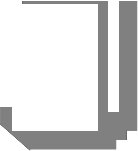 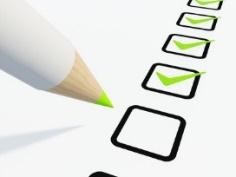 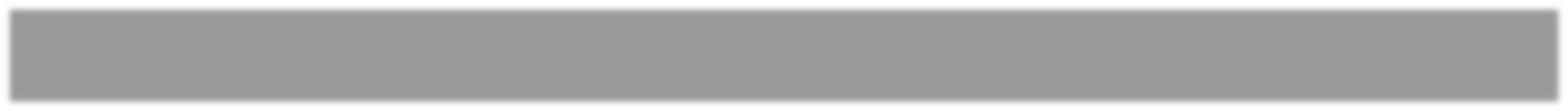 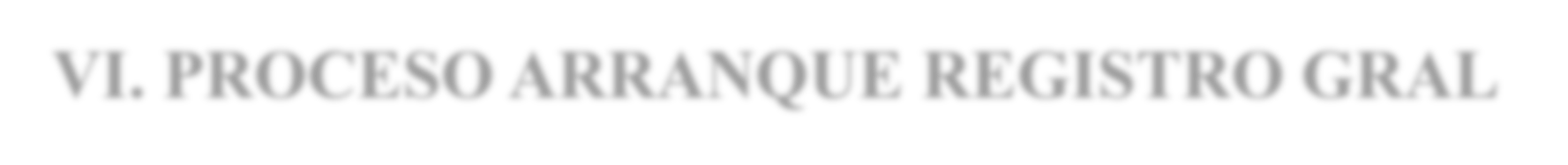 Paso 1: Integración de ExpedientesINTERIOR DEL  ESTADO/ VENTANILLAS FACEJ•   Se Integraran los Expedientes de Registro para la Corrida de Ajuste Sistema a través del banco deproductores apoyados Convocatoria 2014 (Cantidad Estimada de Registros 4,000)•	A partir de Julio se lanzará una campaña de Difusión de Sensibilización y Promoción en los Municipios a través de las Presidencias Municipales/ Direcciones Agropecuarias de los Ayuntamientos en vinculación con las Coordinaciones Regionales de SEDER (Cantidad Estimada Proyectos (Cantidad Estimada de Registros 145,000 productores)VI. PROCESO FASE ARRANQUE REGISTRO GRAL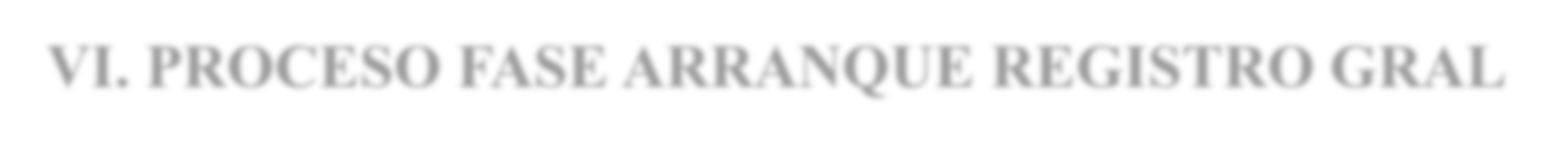 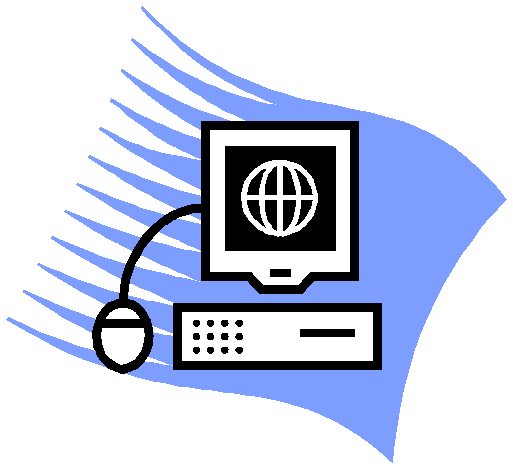 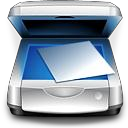 Paso 2: Captura y Registro de Expedientes/ Pruebas y AjustesPRIMERA VENTANILLA MUNICIPAL•   Los Expedientes serán remitidos por los Municipios a partir de la primera semana de Julio•   Se Adaptará la Ventanilla de DGFAH (Palenque) como la Primer Ventanilla Municipal en Abrirse•   Se  instalarán  los  equipos  correspondientes  para  que  funcione  como  la  Ventanilla  de  Registro/Digitalización Correspondiente•   A partir de la Primera Quincena de Mayo comenzamos a emitir Credenciales “Prueba Piloto”•	Esta ventanilla (Palenque) comenzará a registrar a todos los productores que acudan a la SEDER/ Capturar los Expedientes que comiencen a recibirse a partir de este mes.VII. PROCESO ARRANQUE REGISTRO MASIVOINTERIOR DEL  ESTADOOFICINA CENTRAL SEDER GUADALAJARA•	Productores Apoyados Convocatoria 2014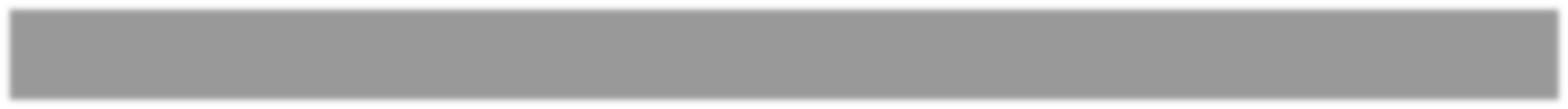 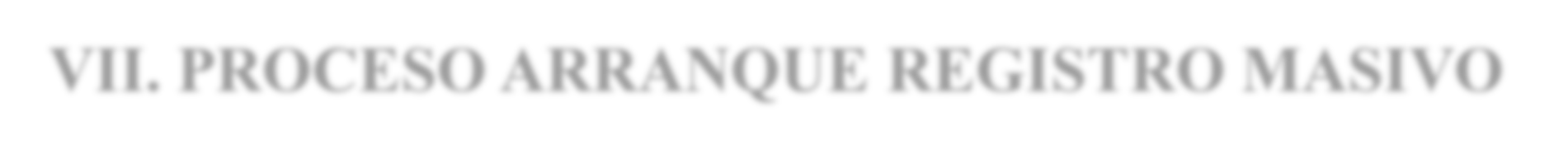 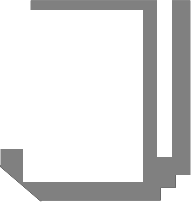 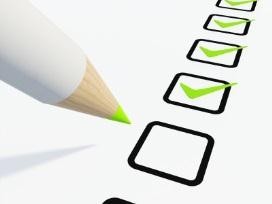 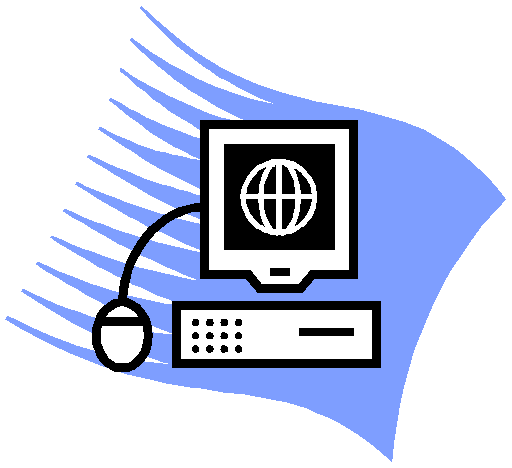 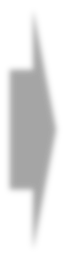 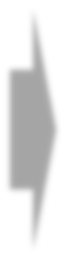 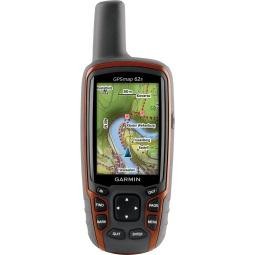 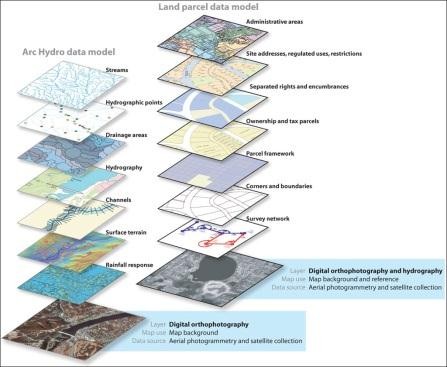 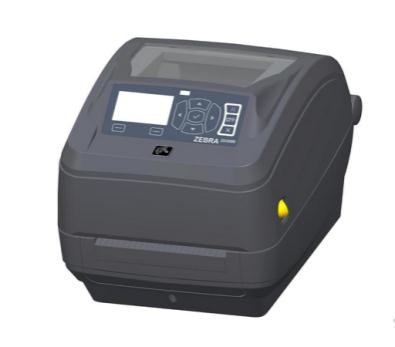 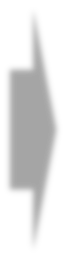 •   AsociacionesGanaderas Locales•   Grupos estratégicos,•   CoordinacionesRegionales/Inspectores•   MunicipiosDGFAH / IAPEJ/Coordinación RON•   Recibir Expedientesen SEDER•   Integrar expedientespara captura GDL•   Capturar registroproductor•   EscaneardocumentaciónpresentadaDirección General deFomento Agropecuario•	Determinación de Polígonos en Sistema Ejidos/ Certificado Parcelario•   Generación de Polígonos enCampo (GPS)Dirección General dePlaneación/ Coordinación RON•   Impresión deCredenciales•   Laminado deSeguridad•   Entrega VíaMensajería a losMunicipiosCoordinaciónGobierno ElectrónicoVIII. PROCESO IMPLEMENTACIÓN VENTANILLA MUNICIPIOS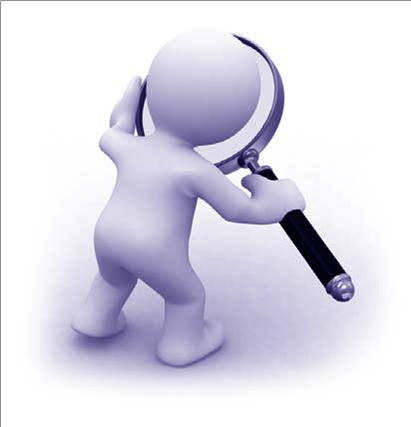 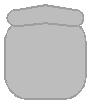 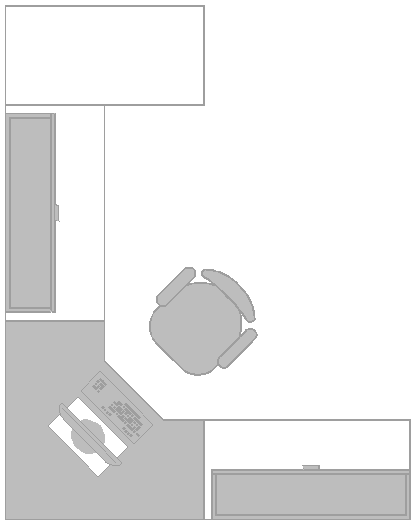 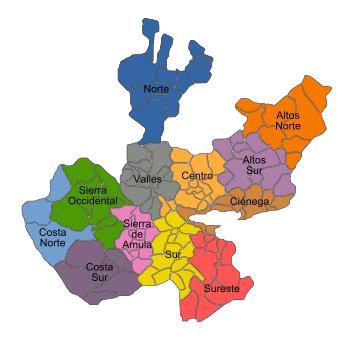 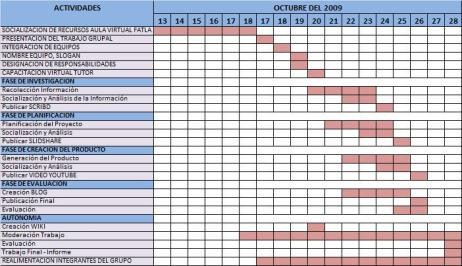 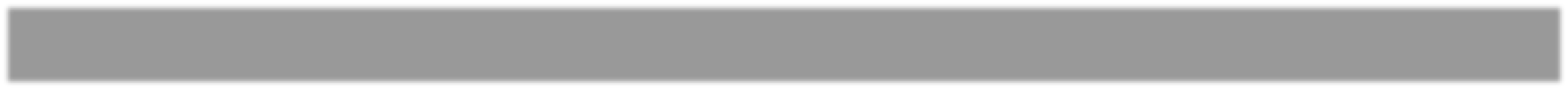 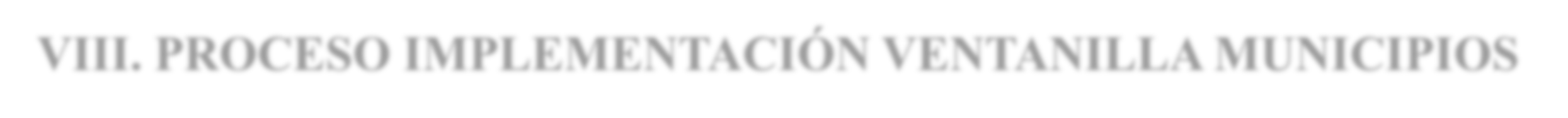 •   Conformación Equipo GobiernoElectrónico/Coord. Regionales•   Visita Municipios Prueba PilotoDetección de Necesidades•   Identificar apoyos aAyuntamientos por SEDER•   Guía de ImplementaciónVentanilla•	Adecuación de Espacios e Instalaciones en Municipios•	Visita Validación Adaptación de Espacios Físicos e Instalaciones Módulo (Lista Validación)•   Entrega de Equipos/Material de Publicidad•	Establecer cronograma implantación 55Municipios•   Visita Municipios Prueba•	Piloto Seguimiento / Atención 60 Ventanillas (Coordinadores Regionales/ E-gob)IX. CREDENCIAL AGROALIMENTARIA DE JALISCO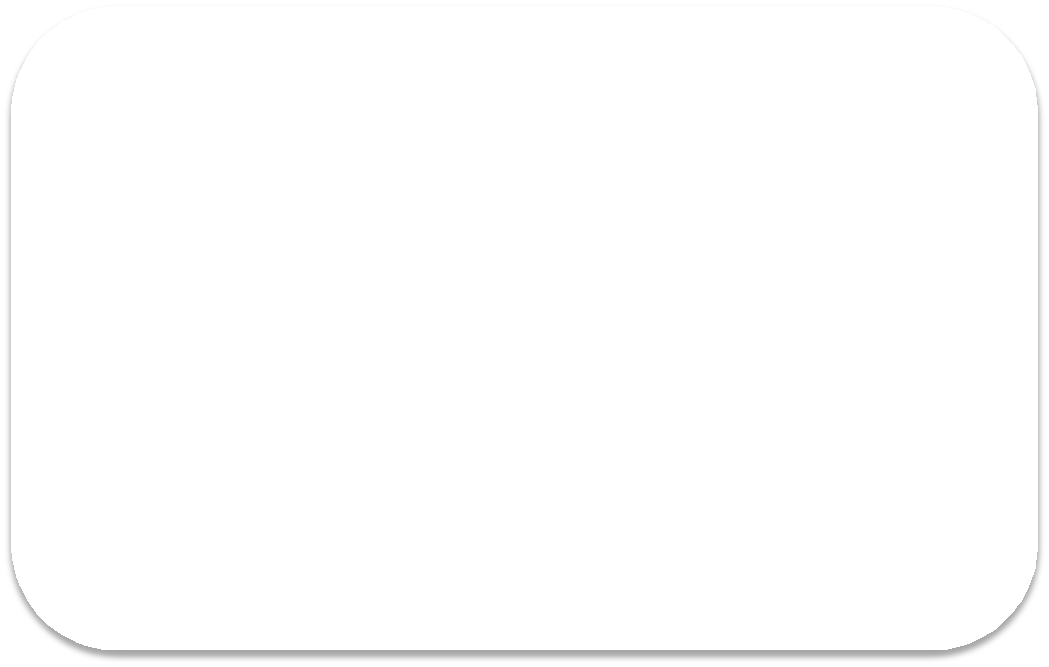 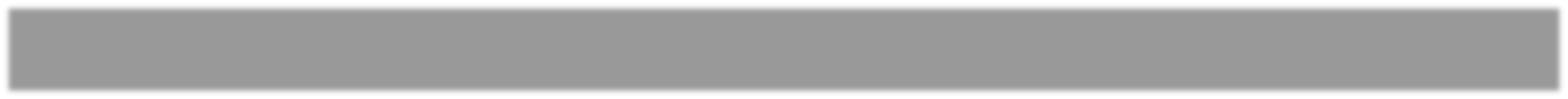 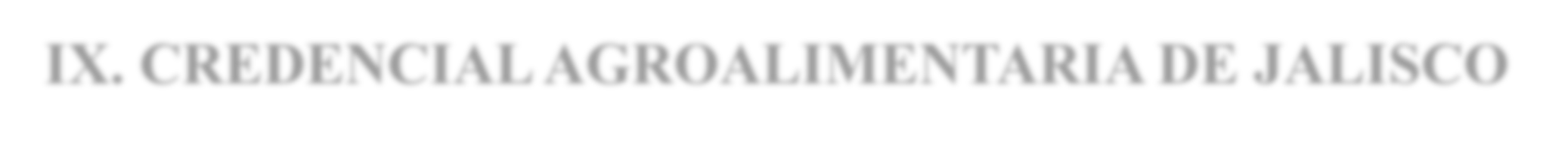 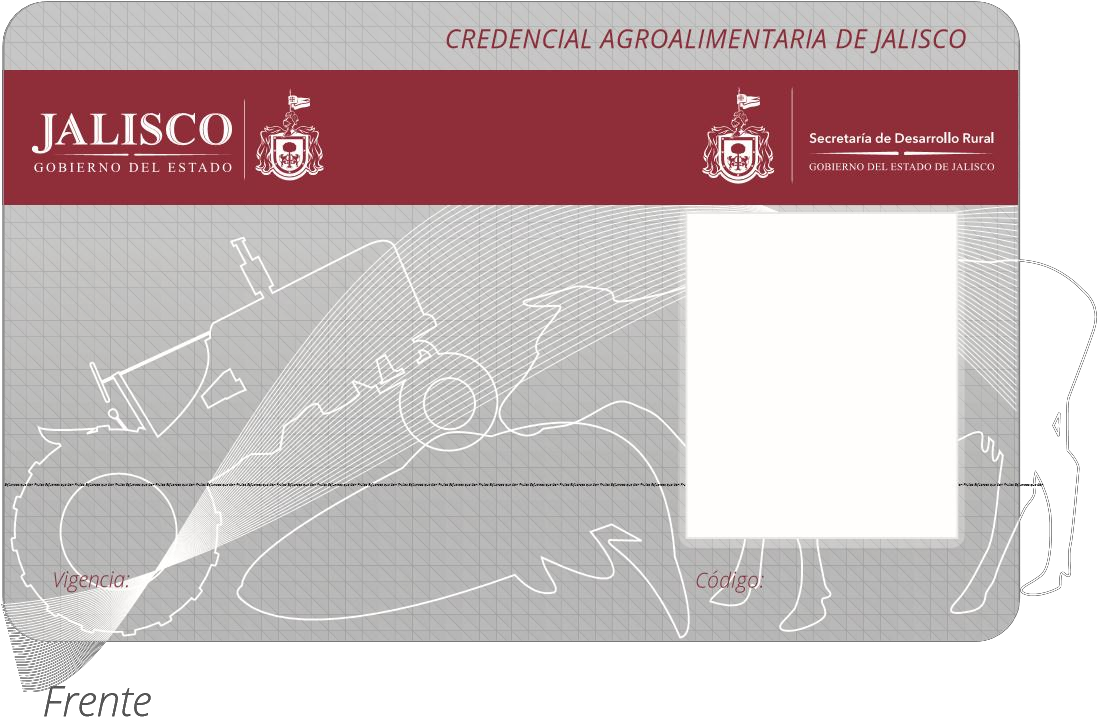 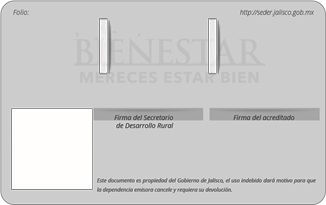 VueltaIX. CREDENCIAL AGROALIMENTARIA DE JALISCO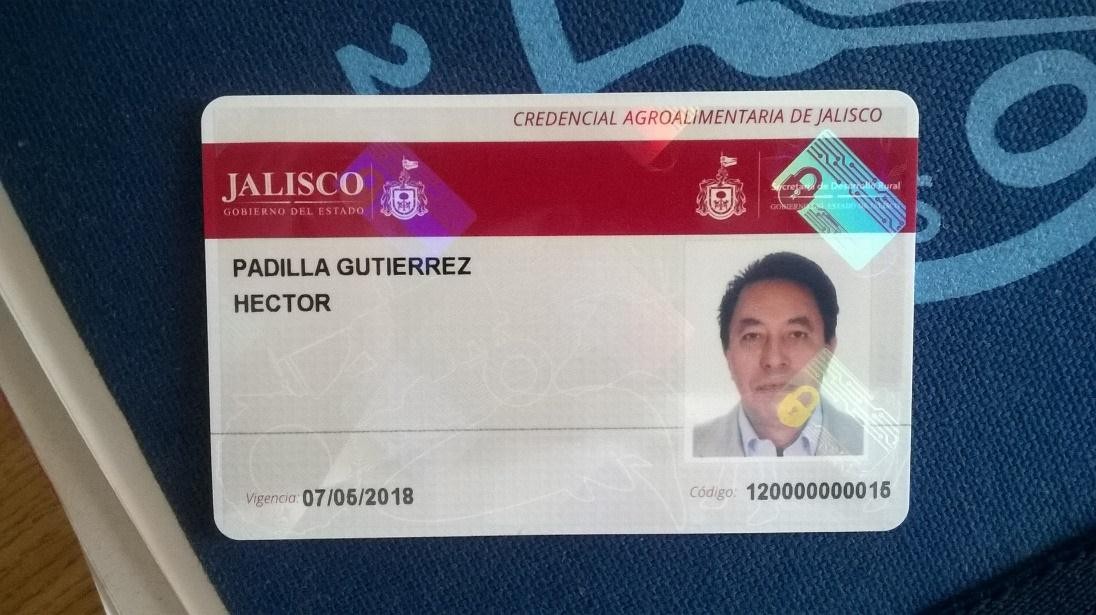 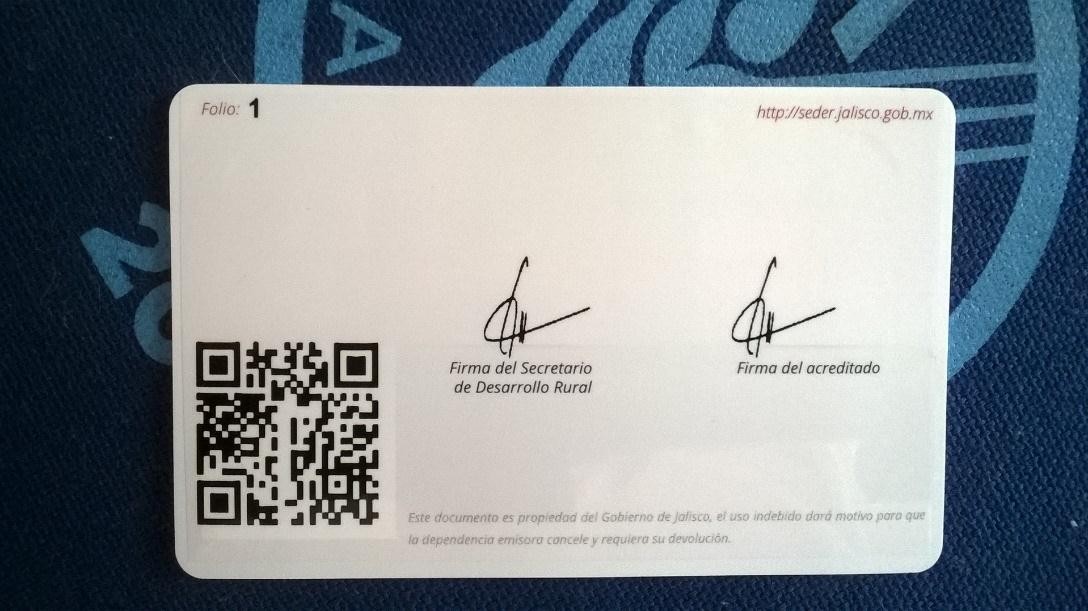 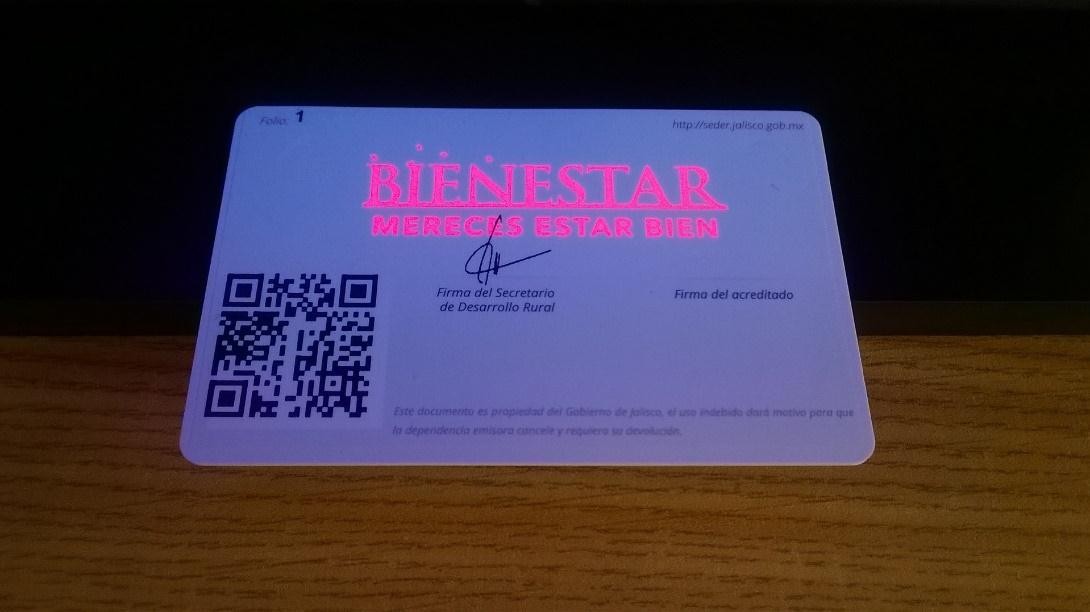 X. DATO DE CONTACTO SEDER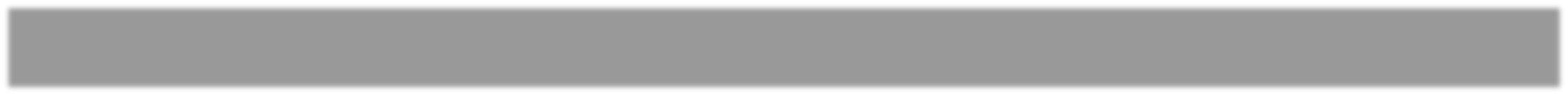 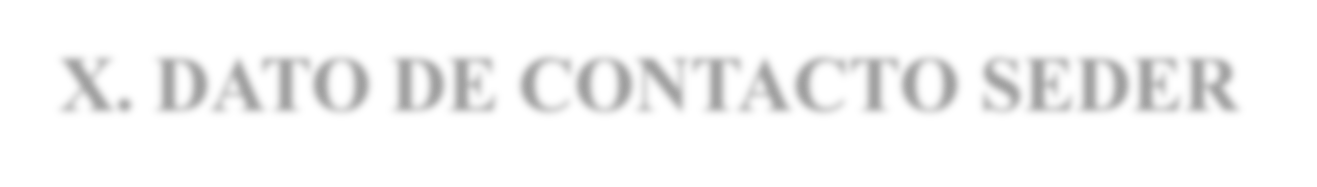 LIC. Ana Lucia Camacho SevillaCorreo: ana.camacho@jalisco.gob.mxTeléfono: 01 (33) 3030-0600 ext. 56532Mónica Elizabeth González  Rodriguez Correo: agroalimentaria03gmail.comTeléfono: 01 (33) 3030-0600 ext. 56532